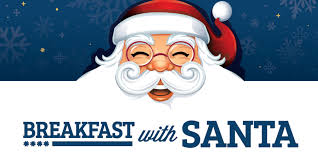                                              19th Annual                                                                                                                                                                                                                                  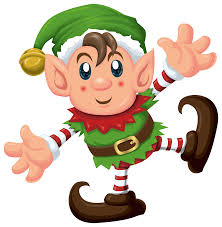         Breakfast with Santa                                      Sunday December 8, 2019                                                   10:00am – 12:00pm                                             Children and Grandchildren                                                                  of                                                  BRANCH # 7 CURRENT                                                                                                       MEMBERS AND LADIES AUXILIARY                                                 Ages 10 years – baby size                                                  Child gift is $11.00 each                                                  Breakfast is $5.00 each                                                   ““    3-10 years is $3.00                                               2 years and under eat freeDeadline is November 8, 2019                                                                (Friday)                                        Please see the bar for details & Tickets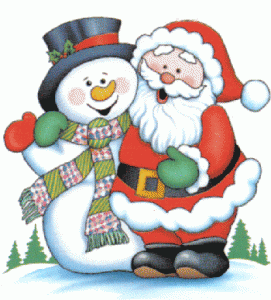 